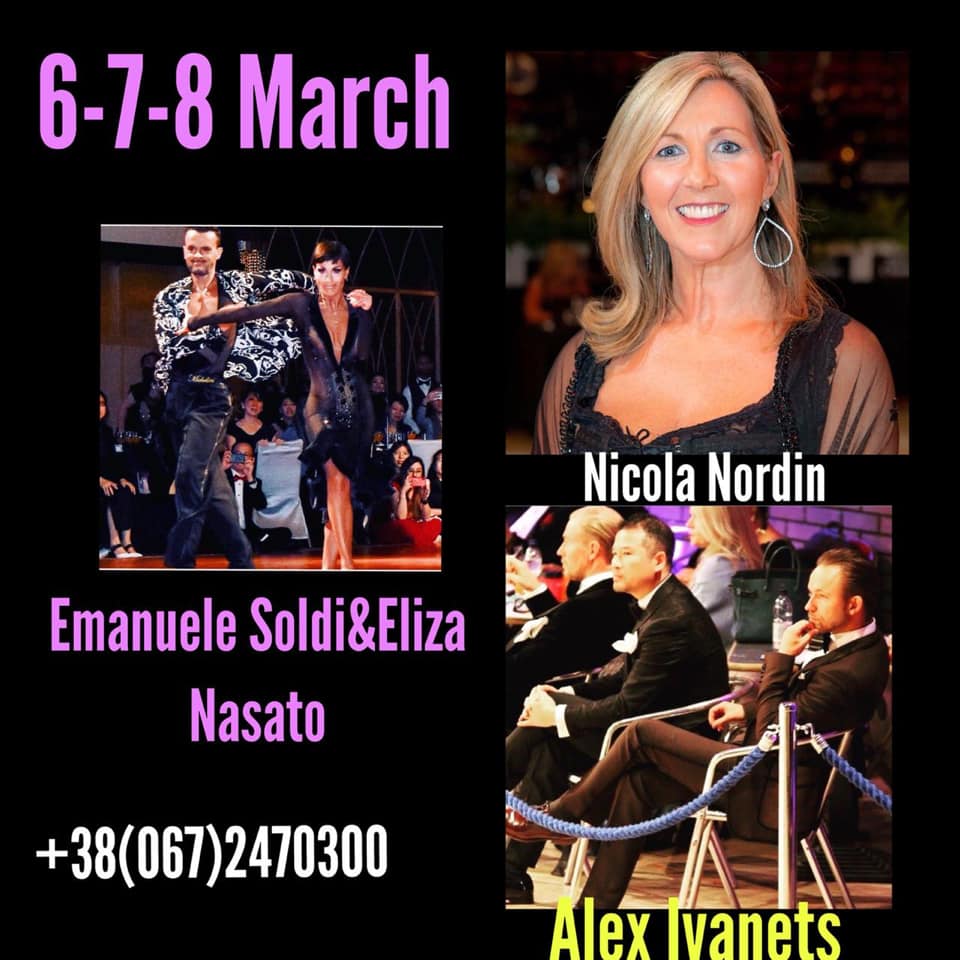 Уважаемые коллеги!7 и 8 марта будут проходить групповые лекции по латине.7 марта : 18.00-18.45 Emanuele Soldi18.45-19.30 Alex Ivanets19.30-20.30 Практика8 марта : 18.30-19.15 Nicola Nordin19.15-20.00 Alex Ivanets20.00-21.00 ПрактикаПроспект Победы 38, Дк «Большевик»067 247 03 00